DATUM: Ponedeljek, 30. 3. 2020PREDMET: MAT – 1 uraRAZRED: 5.aSPOZNAVAMNAVODILA ZA DELOMOJI IZDELKIGEOMETRIJSKI LIKIRačunanje obsega likaGEOMETRIJA Vedno znova se učiš in spoznavaš ter nadgrajuješ.1. Ponoviš: a) stranica               b) sosednji stranici, nasprotni stranici,                    enako dolgi stranici,               c) oglišče,               č) nariši pravokotnik z dolžino                    a = 6, 2, cm in širino                    b = 3, 9 cm. Izračunaj njegov obseg. Kako že označimo obsegRešitev naloge:    Vzemi meter in preverjaj. Kaj    ugotoviš. Ali bi lahko vse izmeril    z metrsko palico?     Utemeljitev: Z metrsko palico ne moreš izmeriti, zato                        to narediš z vrvico in jo nato izmeriš.                        (Uporabiš lahko tudi šiviljski meter.)Računanje obsega pravokotnikaTABELSKA SLIKA1. Ponoviš, da ni težav, ko je    potrebno pojme uporabiti.Pri risanju nikoli ne pozabi na oznake oglišč in stranic.2. Vzemi meter in preverjaj. Kaj    ugotoviš. Ali bi lahko vse izmeril    z metrsko palico? Svoj odgovor    utemelji.3. Preveri svoje zapise v zvezek.    Dodaj, če si kaj izpustil/-a.GEOMETRIJSKI LIKIRačunanje obsega likaGEOMETRIJA Vedno znova se učiš in spoznavaš ter nadgrajuješ.1. Ponoviš: a) stranica               b) sosednji stranici, nasprotni stranici,                    enako dolgi stranici,               c) oglišče,               č) nariši pravokotnik z dolžino                    a = 6, 2, cm in širino                    b = 3, 9 cm. Izračunaj njegov obseg. Kako že označimo obsegRešitev naloge:    Vzemi meter in preverjaj. Kaj    ugotoviš. Ali bi lahko vse izmeril    z metrsko palico?     Utemeljitev: Z metrsko palico ne moreš izmeriti, zato                        to narediš z vrvico in jo nato izmeriš.                        (Uporabiš lahko tudi šiviljski meter.)Računanje obsega pravokotnikaTABELSKA SLIKA1. Ponoviš, da ni težav, ko je    potrebno pojme uporabiti.Pri risanju nikoli ne pozabi na oznake oglišč in stranic.2. Vzemi meter in preverjaj. Kaj    ugotoviš. Ali bi lahko vse izmeril    z metrsko palico? Svoj odgovor    utemelji.3. Preveri svoje zapise v zvezek.    Dodaj, če si kaj izpustil/-a.GEOMETRIJSKI LIKIRačunanje obsega likaGEOMETRIJA Vedno znova se učiš in spoznavaš ter nadgrajuješ.1. Ponoviš: a) stranica               b) sosednji stranici, nasprotni stranici,                    enako dolgi stranici,               c) oglišče,               č) nariši pravokotnik z dolžino                    a = 6, 2, cm in širino                    b = 3, 9 cm. Izračunaj njegov obseg. Kako že označimo obsegRešitev naloge:    Vzemi meter in preverjaj. Kaj    ugotoviš. Ali bi lahko vse izmeril    z metrsko palico?     Utemeljitev: Z metrsko palico ne moreš izmeriti, zato                        to narediš z vrvico in jo nato izmeriš.                        (Uporabiš lahko tudi šiviljski meter.)Računanje obsega pravokotnikaTABELSKA SLIKA1. Ponoviš, da ni težav, ko je    potrebno pojme uporabiti.Pri risanju nikoli ne pozabi na oznake oglišč in stranic.2. Vzemi meter in preverjaj. Kaj    ugotoviš. Ali bi lahko vse izmeril    z metrsko palico? Svoj odgovor    utemelji.3. Preveri svoje zapise v zvezek.    Dodaj, če si kaj izpustil/-a.GEOMETRIJSKI LIKIRačunanje obsega likaGEOMETRIJA Vedno znova se učiš in spoznavaš ter nadgrajuješ.1. Ponoviš: a) stranica               b) sosednji stranici, nasprotni stranici,                    enako dolgi stranici,               c) oglišče,               č) nariši pravokotnik z dolžino                    a = 6, 2, cm in širino                    b = 3, 9 cm. Izračunaj njegov obseg. Kako že označimo obsegRešitev naloge:    Vzemi meter in preverjaj. Kaj    ugotoviš. Ali bi lahko vse izmeril    z metrsko palico?     Utemeljitev: Z metrsko palico ne moreš izmeriti, zato                        to narediš z vrvico in jo nato izmeriš.                        (Uporabiš lahko tudi šiviljski meter.)Računanje obsega pravokotnikaTABELSKA SLIKA1. Ponoviš, da ni težav, ko je    potrebno pojme uporabiti.Pri risanju nikoli ne pozabi na oznake oglišč in stranic.2. Vzemi meter in preverjaj. Kaj    ugotoviš. Ali bi lahko vse izmeril    z metrsko palico? Svoj odgovor    utemelji.3. Preveri svoje zapise v zvezek.    Dodaj, če si kaj izpustil/-a. Obseg pravokotnika in kvadrataPRAVOKOTNIK:dolžina – a = 5 cmširina – b = 4 cmo = 5 cm  + 4 cm + 5 cm + 4 cmo = 18 cmLahko zapišem: o = a + b + a + b ali krajše o = 2 ּ  a + 2 ּ  bKVADRAT: dolžina – a = 5 cmo = 5 cm + 5 cm + 5 cm + 5 cmo = a + a + a + a  ali krajše  o = 4 ּ  aREŠITEV:Nariši kvadrat, katerega obseg je 20 cm.Najprej si moral/-a izračunati dolžino stranice. Enostavno, ker so vse enake. Torej 20 cm : 4 = 5 cm.In sedaj načrtaš ta kvadrat.Za utrditev znanja o računanju obsega Z enakimi kvadratnimi listki sestavljaj pravokotnike. Po dva kvadratka se vedno dotikata v celi stranici. Uporabi 2, 3, 4, 6 kvadratkov. V zvezek skiciraj pravokotnike in izračunaj njihov obseg.Tukaj je pomembno, da znaš pojasniti; tudi to, zakaj je za načrtovanje pravokotnika dovolj poznavanje dolžine in širine in samo dolžine za načrtovanje kvadrata.Ti je šlo?Nalogo rešuješ v zvezek.Uspešno delo ti želim.Če imaš možnost, mi lahko pošlješ fotografijo.NAMENI UČENJA – Učim se:Računati obseg likov.KRITERIJI USPEŠNOSTI                         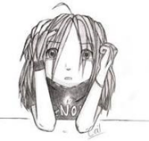 Uspešen/-a bom, ko bom:Samostojno oblikuj kriterije uspešnosti – DOKAZ – rešitev v zvezku. Ne pozabi an datum.OVREDNOTI SVOJE DELO Kaj sem se danes učil/-a? Kaj mi je šlo dobro? Kako sem se počutil pri delu po napisanih navodilih? Bi kaj želel/-a predlagati?Zapiši – samoevalviraj – razmišljaj.(Odgovarjaš na vprašanja vrednotenja svojega dela.) 